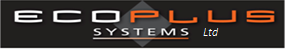 WARRANTY – STEEL STUD/TRACK AND CONCEALED GRID SYSTEMSThis is to verify that the steel products supplied by Ecoplus Systems Ltd when installed in dry corrosion free conditions in accordance with our product manual will have a minimum lifespan of 15 years.Any work undertaken which is out of scope must be referred to Ecoplus Systems Ltd and a professional chartered engineer.The material used in the manufacture of Ecoplus Systems Ltd steel products has a zinc coating of 275 grams per square metre and has a minimum yield strength of 270MPa.Ecoplus Systems Steel Stud and Track has been assessed by Building Element Assessment Laboratory (BEAL) as an Internal Partition System which meets the performance requirements of the NZ Building Code. The following Australian and New Zealand standards are utilised and referred to in the preparation of these products and supporting literature.AS/NZS 4600:2005AS 1397: 1993AS/NZS 1170AS/ZNS 2588:1998AS 3566: 1988 - Screws AS1530.4NZBC - B2 DurabilityCold Formed Steel Structures.Sheet and Steel Strip. Hot Dipped Zinc - Coated or Aluminium / Zinc Coated. Structural  Wall and ceiling products manufactured by Ecoplus Systems will not compromise structural integrity, fire or acoustic ratings.Our steel wall and ceiling products will perform as specified provided they are installed in accordance with our product manual and normal trade practice.Care should be taken to keep product strapped & banded (as supplied) until erected to minimise damage.Packs should be kept dry to limit possible deterioration of the zinc protective coating.Walls and ceilings should be installed once the building has been enclosed.Ecoplus Systems Limited